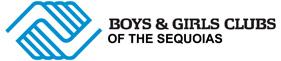 
We are an “at-will equal opportunity employer, dedicated to a policy of non-discrimination in employment on any basis including race, color, age, sex, religion, disability, medical condition, national origin or marital status. Offer of employment are contingent on applicant passing a job-related physical, background check, and/or an agility test.PERSONAL INFORMATION:MUST BE AT LEAST 18 YEARS OF AGE TO APPLY    NAME (LAST NAME, FIRST NAME): ___________________________ DATE: _________________PRESENT ADDRESS:  ________________________________________________________									CITY	          ZIPCODEPERMANENT ADDRESS:______________________________________________________										CITY	          ZIPCODEPHONE: ___________________________ CELL PHONE: ____________________________EMAIL ADDRESS:  ___________________________________________________________REFERRED BY: __________________ARE YOU 18 YEARS OF AGE OR OLDER? ______IN CASE OF EMERGENCY NOTIFY: ___________________________________________			                                                    NAME		                                                                 PHONEEMPLOYMENT DESIRED:POSITION: ___________________________________________________________________DATE YOU CAN START: ________________ SALARY EXPECTED: __________________ARE YOU EMPLOYED? YES ____NO____IF SO, MAY WE INQUIRE OF YOUR PRESENT EMPLOYER?  YES ____ NO____HAVE YOU EVER APPLIED TO THIS COMPANY BEFORE?  YES ____NO ____WHERE? ______________________________ WHEN? ______________________________IF IN COLLEGE/UNIVERSITY, ARE YOU ELIGIBLE FOR WORK-STUDY AID?YES 		   NO 		    DON’T KNOW  		            EDUCATION:GENERAL BACKGROUND INFORMATIONHAVE YOU EVER BEEN TERMINATED INVOLUNTARILY FROM A PAID OR VOLUNTEER POSITION OR SUSPENDED FROM AN EDUCATIONAL INSTITUTION?  YES___ NO___ (IF YES, PLEASE EXPLAIN CIRCUMSTANCES.)DO YOU HAVE A VALID DRIVER'S LICENSE?  YES         NO         IF YES, WHICHvSTATE(S)_________________________________________________________                                                                                                       DRIVER'S LICENSE NUMBER(S): _____________________________________________SUBJECTS OF SPECIAL STUDY OR RESEARCH WORK:________________________________________________________________________________________________________________________________________________________________________________________WHAT FOREIGN LANGUAGE DO YOU SPEAK FLUENTLY? _______________________READ _______________________________ WRITE _________________________________DO YOU HAVE ANY PHYSICAL LIMITATIONS THAT PRECLUDE YOU FROM PERFORMING ANY WORK FOR WHICH YOU ARE BEING CONSIDERED: _________________________________________________________________________________________WERE YOU EVER INJURED? YES ___ NO___ GIVE DETAILS:_____________________________________________________________________________________________________HAVE YOU ANY HEARING IMPAIRMENT?  YES ____ NO ____IN VISION?  YES____ NO____ IN SPEECH?:  YES_____ NO____WORKERS COMPENSATION LAW ALLOWS THE PREDESIGNATION OF A TREATING PHYSICIAN OR CHIROPRACTOR. IF YOU WISH TO PREDESIGNATE A CURRENT, PHYSICIAN OR CHIROPRACTOR, INSERT NAME HERE:____________________________________________________WORK EXPERIENCE (LAST 5 YEARS)SHOW PRESENT OR LAST EMPLOYER FIRST AND WORK BACK.  BE SURE TO LIST ALL EMPLOYERS FOR THE PAST 5 YEARS.  USE ADDITIONAL PAGES, IF NEEDED.  DO NOT DETAIL DUTIES AND RESPONSIBILITIES IF DESCRIBED IN A RESUME THAT YOU ARE ATTACHING.1.	COMPANY NAME: ________________________________________________________YOUR TITLE: _____________________________________________________________COMPANY ADDRESS: _____________________________________________________DATE STARTED: ________________________ DATE LEFT: ______________________	SUPERVISOR'S NAME & TITLE: ____________________________________________TELEPHONE: ____________________ MAY WE CONTACT? _____________________ DESCRIPTION OF DUTIES AND RESPONSIBILITIES: ____________________________________________________________________________________________________REASON FOR LEAVING___________________________________________________2.	COMPANY NAME:_________________________________________________________YOUR TITLE:  ____________________________________________________________COMPANY ADDRESS: _____________________________________________________DATE STARTED: _____________________ DATE LEFT: _________________________SUPERVISOR'S NAME & TITLE: ____________________________________________TELEPHONE: ____________________ MAY WE CONTACT? _____________________DESCRIPTION OF DUTIES AND RESPONSIBILITIES: ____________________________________________________________________________________________________REASON FOR LEAVING____________________________________________________3.	COMPANY NAME:_______________________________________________________YOUR TITLE:  ____________________________________________________________COMPANY ADDRESS: _____________________________________________________DATE STARTED: _____________________ DATE LEFT: _________________________SUPERVISOR'S NAME & TITLE: ____________________________________________TELEPHONE: _____________________ MAY WE CONTACT? ____________________DESCRIPTION OF DUTIES AND RESPONSIBILITIES: ___________________________________________________________________________________________________REASON FOR LEAVING ___________________________________________________EXPLAIN ANY GAPS IN YOUR EMPLOYMENT HISTORY: ______________________________________________________________________________________________ VOLUNTEER EXPERIENCE1.	AGENCY NAME: ________________________________________________________	AGENCYADDRESS:_____________________________________________________	DATE STARTED: ________________________	HOW LONG WERE YOU INVOLVED? __________	SUPERVISOR'S NAME & TITLE:___________________________________________	TELEPHONE: __________________MAY WE CONTACT?______________________	DESCRIPTION OF DUTIES AND RESPONSIBILITIES: ________________________	_______________________________________________________________________	________________________________________________________________________2.	AGENCY NAME: ________________________________________________________	AGENCYADDRESS:_____________________________________________________	DATE STARTED: ________________________	HOW LONG WERE YOU INVOLVED? __________	SUPERVISOR'S NAME & TITLE:___________________________________________	TELEPHONE: __________________MAY WE CONTACT?______________________	DESCRIPTION OF DUTIES AND RESPONSIBILITIES: ________________________	_______________________________________________________________________	________________________________________________________________________MEMBERSHIPS IN CIVIC AND PROFESSIONAL ASSOCIATIONS, CLUBS OR ORGANIZATIONS:_________________________________________________________________________________________________________________________________________________________________________________________________________________________OTHER SKILLS AND INTERESTS:___________________________________________________________________________________________________________________________________________________________________________________________________________
Why do you want to work for Boys & Girls Clubs?	_____																																	_________________________________________________________________What do you expect to be doing in the next five years? __________________________________________________________________________________________________________________________________________________________________________________________________________________________________________What would your last manager/supervisor say about your job performance?__________________________________________________________________________________________________________________________________________________________________________________________________________________________________________I UNDERSTAND AND ACKNOWLEDGE THE FOLLOWING:1. If I am offered employment, I will, as a condition of employment, be required to submit proof of my identity and legal right to work in the U.S.2. I understand that I will be required to possess a current and valid California driver’s license if my job requires me to drive in the course of my work. I agree that the Company may obtain records from any state Department of Motor Vehicles to verify my driving record.3. I understand that, except for the Executive Director of the Boys & Girls Clubs of the Sequoias, no supervisor or manager may alter or amend the above conditions. Only the Executive Director of the Boys & Girls Clubs of the Sequoias has authority to enter into any agreement for employment for any specified period of time or to make any agreement contrary to the foregoing.AUTHORIZATION: I authorize investigation on all statements contained in this application. I understand that misrepresentation or omission on any information supplied in the application process may result in dismissal. Further, I understand and agree that my employment is “at will,” which is for no definite period and may, regardless of the method of payment or my wages or salary, be terminated at any time without cause and any previous notice. I also accept the employer’s right to enter an Alternative Dispute Resolution Procedure to resolve employment disputes.Date: ___________	Signature: ___________________________________________________

Return Application to the Administration Office:Boys & Girls Clubs of the Sequoias 1003 San Juan Ave. Exeter, CA  93221 careers@bgcsequoias.orgOFFICE USE ONLY       COMPUTER ENTRY ON   _____________ BY ___________________________CIRCLE HIGHEST GRADE COMPLETED8     9     10     11     12     GEDCOLLEGE1    2    3    4    5POST GRADUATE2    3    4    5MAJORNO. OF YRS.COMPLETEDDEGREES OBTAINEDDATE LEFT OR GRADUATEDJUNIOR COLLEGE			LOCATIONCOLLEGE OR UNIVERSITY		LOCATIONOTHER EDUCATION OR SPECIAL	LOCATIONTRAINING (INCLUDE MILITARY)NO INTERVIEW           INTERVIEW 1         INTERVIEW 2      HIRE________________       _______      ________      ______            _____ _____  DATE	          TIME        DATE            TIME             YES        NO